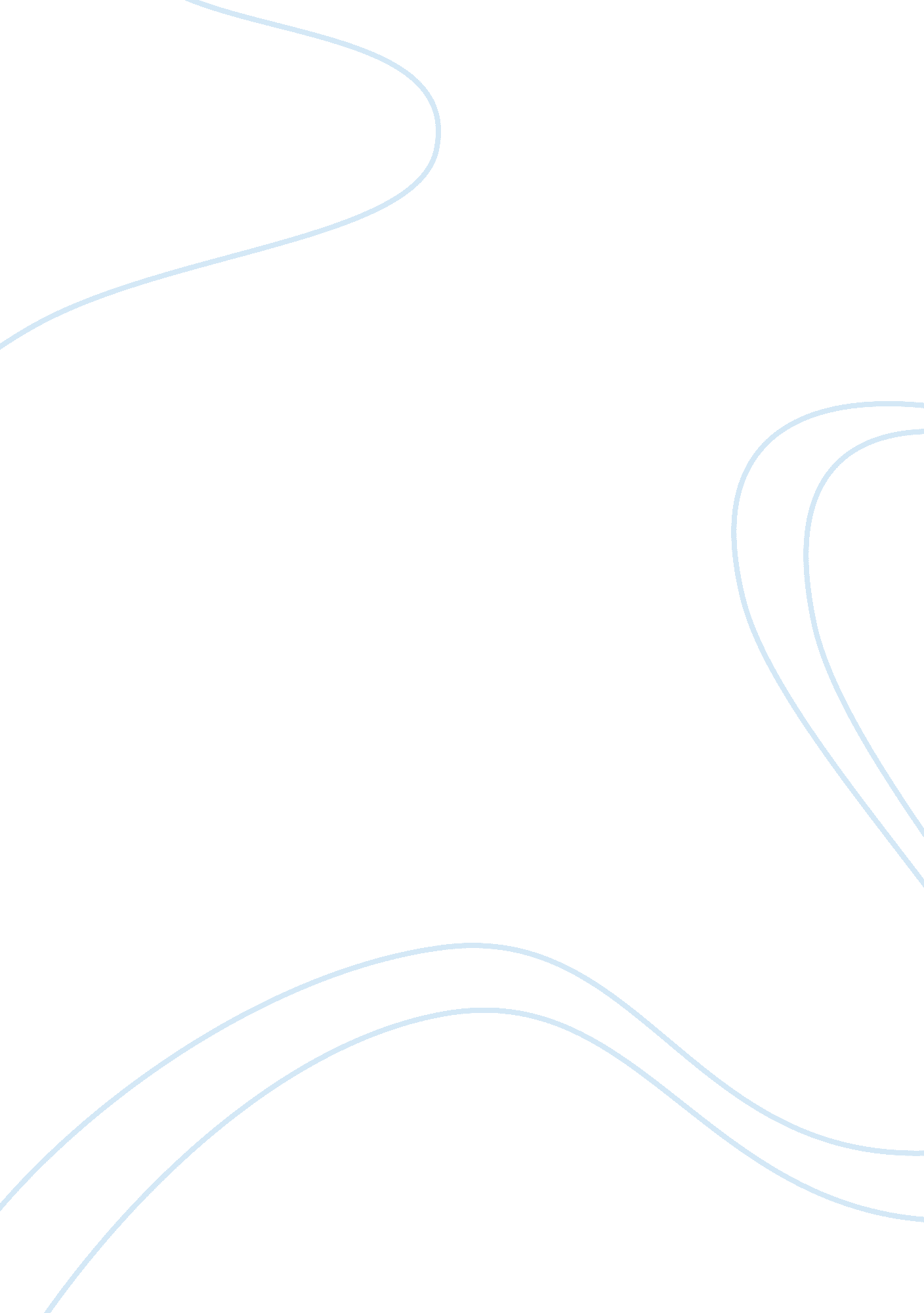 Example of asian ecotourism essaySport & Tourism, Ecotourism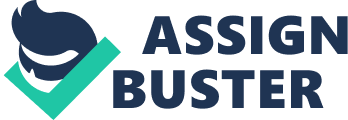 “ Top spots for Southeast Asian ecotourism; combine altruism with adventurous travel in these emerging vacation spots,” By Rebecca Ruiz Asia is one of the continents endowed with fascinating natural features such as mountains, rivers and fresh water lakes coupled with nascent biodiversity. The continent hosts some of the natural wonders of the world namely; the Himalayas Mountains; which are regarded the tallest, the Indus Delta, and Baykal Lake; one of the largest fresh water lakes in the world. Asia’s geographical location, unique and fascinating natural features coupled with diverse biodiversity make it a lucrative destination for millions of tourists. 
Rebecca points out that many tourists prefer Asia as their prime destination because the continent is enriched with Southeast Asian culture and beautiful sceneries. Additionally, Asia has integrated ecotourism in its tourism industry; an idea that has attracted interest of local and international tourists. An excellent example is the Thailand National Forest that offers ecological education to tourists with the intention of conserving the environment and maintains balance in the ecosystem. 
Rebecca affirms that ecotourism attracts millions of tourists who prefer ecological vacation instead of traditional packages. Most tourists prefer ecological vacation because they are equipped with knowledge and skills of maintaining conserving the environment. In her analysis, Rebecca articulates that more than 60. 3 million tourists have visited Asian continent since 2007. This is a clear affirmation that tourism industry has scaled high heights in matters related to environmental conservation. 
Rebecca enunciates that ecotourism is an ethical responsibility that encourages tourists to participate in environmental conservation initiative. In her analysis, the author argues that the use of solar energy and other environmental friendly energy sources should be encouraged in pursuit of addressing environmental challenges. 
One aspect that has attracted my attention and interest in this issue is the way ecotourism is used in environmental conservation program. Today, tourists are educated and impacted with skills and knowledge on how to conserving the environment. This implies that tourists do not assume a passive role in environmental matters, but an active role in streamlining tourism industry. During their ecological vacations, tourists are educated on how to use solar energy and other environmental friendly energies with the aim of reducing global warming, climate change and maintain biodiversity (Ruiz 1). This move will reduce human animal conflicts and encourage communal participation in ecological matters. Work cited Ruiz, Rebecca. " Top spots for Southeast Asian ecotourism - Travel - Destination Travel - Asia Travel | NBC News." Breaking News & Top Stories - World News, US & Local | NBC News. Version 1. NBC. News. Com, n. d. Web. 22 Apr. 2013. 